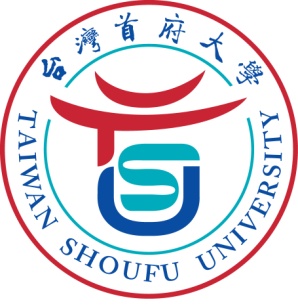 2019觀光、休閒暨餐旅管理學術研討會【論文授權同意書】論文題目：                                                作者姓名：                                                本論文投稿於「2019觀光、休閒暨餐旅管理學術研討會」，並同意本授權同意書之各項授權。本論文保證為授權人所自行創作，且內容未侵犯任何第三人之智慧財產權，亦未曾以任何形式正式出版。如有聲明不實，授權人願負一切法律之責任。授權人同意將本篇著作財產權之文稿，授權予「2019觀光、休閒暨餐旅管理學術研討會」，被授權單位得將該稿件刊登於研討會論文集暨摘要集（紙本、電子版）、研討會相關網站或作其他學術相關之用。本項授權牽涉到印刷紙本與電子版製作，不可撤回。本同意書為非專屬授權，授權人對授權著作仍擁有著作權，可在符合學術倫理的情況下，將本論文授權與他人，或將論文投稿至學術期刊與其他書籍。代表授權人經本論文所有著作人同意上述授權行為，事後若其他著作人有任何疑義，代表授權人願負全部責任。․代表授權人：                                       （簽名）中華民國        年        月         日